โครงการเฝ้าระวังภาวะทุพโภชนาการในเด็กก่อวัยเรียน ของศูนย์พัฒนาเด็กเล็กบ้านรือเปาะประจำปีงบประมาณ พ.ศ. 2560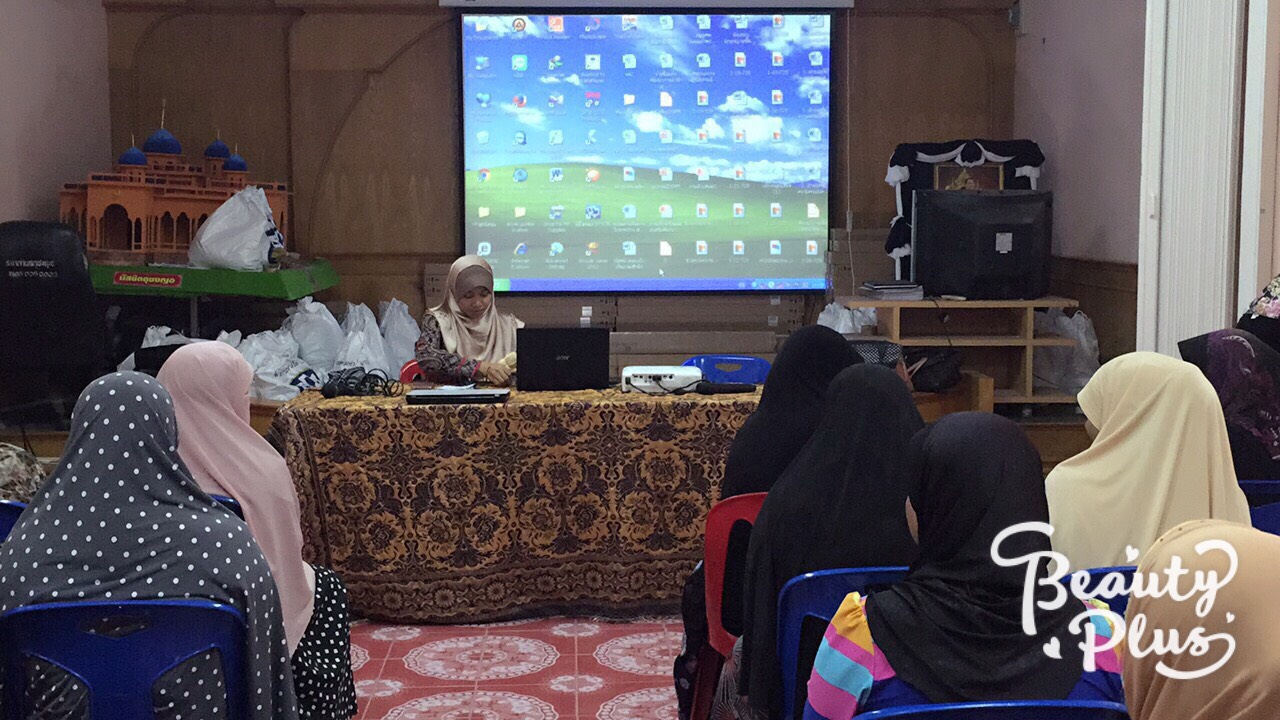 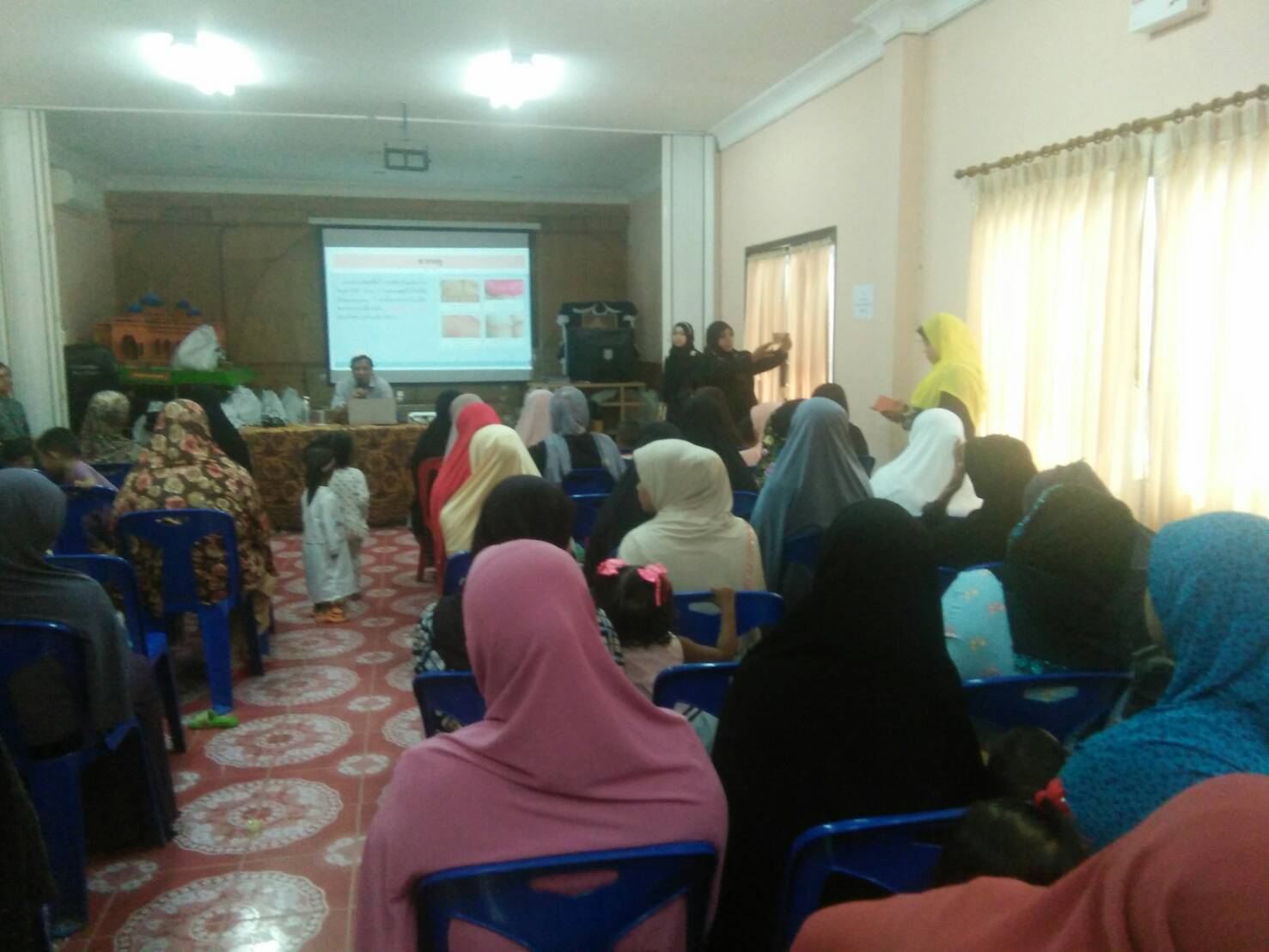 